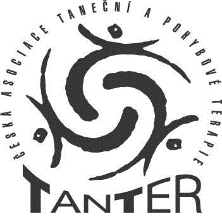 Žádost o registraci k profesionálnímu členstvíŽádám o registraci k profesionálnímu členství v TANTER – Asociaci tanečně pohybové terapie ČR  I. úrovně - registrovaný TP terapeut:Vyberte variantu žádosti: *Nehodící se přeškrtnětedle Standardůdle GRANNY RULLESdle individuálního posouzení * v případě že nespňujete některou požadovanou oblast Osobní údaje: (pro vnitřní potřebu Tanter)Jméno a příjmení (titul/y):.....................................................................................Rodné příjmení:.....................................................................................................Datum narození.....................................................................................................Trvalý pobyt ( dle OP):.........................................................................................Email:...........................Telefon:............................................................................V letech….........................…..…jsem absolvoval/a .....…letý výcvik či studium v tanečně pohybové terapii pořádané (instituce):.................................................. ...............................................................................................................................pod vedením lektorů: …………………………………………………………………………………….....………………………………………………………………………………………………………………………...Výcvik je akreditován/schválen/certifikován (kým?): ........................................................................................................................................................................V rámci výcvikového programu a dalšího vzdělávání jsem absolvoval/a:Přílohy:kopie dokladu o ukončení výcviku v TPTkopie dokladu o ukončeném univerzitním vzdělání * v případě, že tuto podmínku nesplňujete, žadatelé bez požadovaného vzdělání, popište svoji situaci k individuálnímu posouzení: ………………………………………………………………………………………………………………………………………………………………………………………………………………………………………přehled absolvovaných aktivit s hodinovou dotací v požadovaných oblastech, včetně kopií jednotlivých potvrzeníPříloha č.1 SUPERVIZEPříloha č. 2 DALŠÍ VZDĚLÁVÁNÍ Příloha č. 3 PRAXE  Příloha č. 4 SEBEZKUŠENOSTodborný životopis s důrazem na psychoterapeutickou a tanečně pohybovou praxi – podrobněji viz Pokyn k vyplnění Žádosti o registraciv případě individuální posouzení z jiných důvodů než univerzitního vzdělání uveďte důvody zde: ……………………………………………. ………………………………………………………………………………………………………………………………………………………………………………………………………………………………………Čestné prohlášeníSvým podpisem níže:prohlašuji, že mnou uvedené údaje v Žádosti včetně všech příloh a odborném životopise jsou správné a pravdivéSeznámil/a jsem se se Standardy Tanter a žádostí o registraci k profesionálnímu členství se zavazuji, že se jimi budu ve své TP terapeutické praxi říditSouhlasím a zavazuji se dodržovat Etické zásady EADMT a Tanter.Souhlasím a budu respektovat podmínky pro trvání členství v TANTER dle Standardů TanterSouhlas se zpracováním osobních údajůve smyslu zákona č. 101/2000 Sb., o ochraně osobních údajů, ve znění pozdějších předpisů (dále jen „zákon“) a Nařízení (EU) 2016/679 o ochraně fyzických osob v souvislosti se zpracováním osobních údajů a o volném pohybu těchto údajů (obecné nařízení o ochraně osobních údajů – dále jen „ GDPR“)1. Uděluji tímto souhlas TANTER - Asociaci tanečně pohybové terapie České republiky, z.s., se sídlem Heřmanova 41, Praha 7 170 00, IČO: 26593254, aby zpracovával tyto mé osobní údaje:jméno a příjmení, adresa trvalého bydlištědatum narozeníe-mailtelefonní čísloinformace o dosaženém vzdělání(dále jen „Osobní údaje“)a to za účelema) pro vnitřní potřeby asociace Tanter, k zajištění jeho činnosti,b) rozesílání informačních emailů o činnosti spolku a spolupracujících společností členům.2.	Osobní údaje budou Správcem zpracovávány po dobu trvání členství a dále 3 roky po skončení členství ve asociace.3.	S výše uvedeným zpracováním uděluji svůj výslovný souhlas. Jsem si vědom/a toho, že tento souhlas mohu odvolat.4.	Prohlašuji, že jsem byl/a informován o tom, že podle výše uvedených právních předpisů o ochraně osobních údajů mám právo:kdykoliv odvolat udělený souhlas, a to pro každý ze shora uvedených účelů samostatně,vyžádat si informaci o tom, jaké osobní údaje jsou o mně zpracovávány,vyžádat si opravu nebo doplnění svých osobních údajů,žádat výmaz osobních údajů, pro jejichž zpracovávání již dále není důvod,žádat omezení zpracovávání údajů, které jsou nepřesné, neúplné nebo u nichž odpadl důvod jejich zpracování, ale nesouhlasím s jejich výmazem,žádat umožnění přenesení zpracovávaných údajů,vznést námitku proti zpracování mých osobních údajů pro přímý marketing, včetně souvisejícího profilování,nebýt předmětem automatizovaného individuálního rozhodování, včetně profilování,mám právo dostat odpověď na svou žádost bez zbytečného odkladu, v každém případě do jednoho měsíce od obdržení žádosti správcemSvým podpisem potvrzuji správnost a  pravdivost uvedených údajů a souhlas se zpracováváním osobních údajů.V  …………………………….……dne…………………………………..……Podpis:………………..…………………………………………………………Oskenovanou podepsanou přihlášku včetně požadovaných dokumentů zašlete elektronicky na adresu registrace@tanter.czPřehledPočet hodinVÝCVIK V TPT (časová dotace výcviku/ studia)SUPERVIZE celkemz toho individuální  / skupinové         /z toho individuální / skupinové TPT supervize        /z toho indiduální    / skupinové TPT online supervize        /DALŠÍ VZDĚLÁVÁNÍPRAXE V  TPTSEBEZKUŠENOST /osobní psychoterapie